CORSO DI LAUREA MAGISTRALE INTERCLASSE IN SCIENZE E TECNICHE DELLO SPORT  E DELLE ATTIVITÀ MOTORIE PREVENTIVE E ADATTATE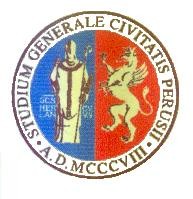 I ANNO II SEMESTRE (LM 67-LM68) ANNO ACCADEMICO 2023-2024(AULA 3 presso la sede del CdS)9-1010-1111-1212-1313-1414-1515-1616-1717-18,30LUNEDÌTOSSICOLOGIA E DOPING (6 CFU) PROF.SSA EMIRA AYROLDIAula 3 sede CDS Scienze MotoriePRIMA LEZIONE 04 MARZO 2024TOSSICOLOGIA E DOPING (6 CFU) PROF.SSA EMIRA AYROLDIAula 3 sede CDS Scienze MotoriePRIMA LEZIONE 04 MARZO 2024TOSSICOLOGIA E DOPING (6 CFU) PROF.SSA EMIRA AYROLDIAula 3 sede CDS Scienze MotoriePRIMA LEZIONE 04 MARZO 2024ENDOCRINOLOGIA E SCIENZE DELL’ALIMENTAZIONE E DEL BENESSERE   (6CFU)PROF. CARMINE FANELLIAula 3 sede CDS Scienze MotorieENDOCRINOLOGIA E SCIENZE DELL’ALIMENTAZIONE E DEL BENESSERE   (6CFU)PROF. CARMINE FANELLIAula 3 sede CDS Scienze MotorieMARTEDÌSCIENZA E TECNOLOGIE DELL’ATTIVIATÀ FISICA E SPORTIVA ADATTATAMOD. ATTIVITÀ MOTORIA E SPORTIVA ADATTATA NELLE POPOLAZIONI SPECIALI (6 CFU)PROF. LUIGI BERTINIAula 3 sede CDS Scienze MotoriePRIMA LEZIONE 05 MARZO 2024SCIENZA E TECNOLOGIE DELL’ATTIVIATÀ FISICA E SPORTIVA ADATTATAMOD. ATTIVITÀ MOTORIA E SPORTIVA ADATTATA NELLE POPOLAZIONI SPECIALI (6 CFU)PROF. LUIGI BERTINIAula 3 sede CDS Scienze MotoriePRIMA LEZIONE 05 MARZO 2024SCIENZA E TECNOLOGIE DELL’ATTIVIATÀ FISICA E SPORTIVA ADATTATAMOD. ATTIVITÀ MOTORIA E SPORTIVA ADATTATA NELLE POPOLAZIONI SPECIALI (6 CFU)PROF. LUIGI BERTINIAula 3 sede CDS Scienze MotoriePRIMA LEZIONE 05 MARZO 2024MERCOLEDÌTOSSICOLOGIA E DOPING PROF.SSA EMIRA AYROLDIAula 3 sede CDS Scienze MotorieTOSSICOLOGIA E DOPING PROF.SSA EMIRA AYROLDIAula 3 sede CDS Scienze MotorieBIOMECCANICA (6 CFU) PROF. ANDREA BISCARINI Aula 3 sede CDS Scienze MotorieBIOMECCANICA (6 CFU) PROF. ANDREA BISCARINI Aula 3 sede CDS Scienze MotorieBIOMECCANICA (6 CFU) PROF. ANDREA BISCARINI Aula 3 sede CDS Scienze MotorieGIOVEDÌSCIENZA E TECNOLOGIE DELL’ATTIVIATÀ FISICA E SPORTIVA ADATTATAMOD. ATTIVITÀ MOTORIA E SPORTIVA ADATTATA NELLE POPOLAZIONI SPECIALIPROF. LUIGI BERTINIAula 3 sede CDS Scienze MotorieSCIENZA E TECNOLOGIE DELL’ATTIVIATÀ FISICA E SPORTIVA ADATTATAMOD. ATTIVITÀ MOTORIA E SPORTIVA ADATTATA NELLE POPOLAZIONI SPECIALIPROF. LUIGI BERTINIAula 3 sede CDS Scienze MotorieSCIENZA E TECNOLOGIE DELL’ATTIVIATÀ FISICA E SPORTIVA ADATTATAMOD. ATTIVITÀ MOTORIA E SPORTIVA ADATTATA NELLE POPOLAZIONI SPECIALIPROF. LUIGI BERTINIAula 3 sede CDS Scienze MotorieSCIENZA E TECNOLOGIE DELL’ATTIVITÀ FISICA E SPORTIVA ADATTATAMOD. INTERVENTI ASSISTITI CON GLI ANIMALI NELLA DISABILITÀ (2 CFU)PROF.SSA ANTONELLA PICCOTTIAula 3 sede CDS Scienze MotoriePRIMA LEZIONE  07 MARZO 2024SCIENZA E TECNOLOGIE DELL’ATTIVITÀ FISICA E SPORTIVA ADATTATAMOD. INTERVENTI ASSISTITI CON GLI ANIMALI NELLA DISABILITÀ (2 CFU)PROF.SSA ANTONELLA PICCOTTIAula 3 sede CDS Scienze MotoriePRIMA LEZIONE  07 MARZO 2024VENERDÌENDOCRINOLOGIA E SCIENZE DELL’ALIMENTAZIONE E DEL BENESSEREPROF. CARMINE FANELLI Aula 3 sede CDS Scienze MotoriePRIMA LEZIONE 01 MARZO 2024ENDOCRINOLOGIA E SCIENZE DELL’ALIMENTAZIONE E DEL BENESSEREPROF. CARMINE FANELLI Aula 3 sede CDS Scienze MotoriePRIMA LEZIONE 01 MARZO 2024ENDOCRINOLOGIA E SCIENZE DELL’ALIMENTAZIONE E DEL BENESSEREPROF. CARMINE FANELLI Aula 3 sede CDS Scienze MotoriePRIMA LEZIONE 01 MARZO 2024BIOMECCANICAPROF. ANDREA BISCARINIAula 3 sede CDS Scienze MotoriePRIMA LEZIONE 01 MARZO 2024BIOMECCANICAPROF. ANDREA BISCARINIAula 3 sede CDS Scienze MotoriePRIMA LEZIONE 01 MARZO 2024